                      UNIDAD 1:   COORDINACIÓN Y REGULACIÓN.       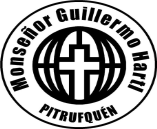 .OBJETIVOSOA 1 Crear modelos que expliquen la regulación:_La glicemia por medio del control de las hormonas pancreáticas._Los caracteres sexuales y funciones reproductivas por medio del control de las hormonas sexuales en el organismo.HABILIDADES.-Planificar diseños de investigaciones experimentales que den respuesta a preguntas y/o problema sobre la base de diversas fuentes de información científica. -Crear, seleccionar, usar y ajustar modelos para describir mecanismos y para predecir y apoyar explicaciones sobre las relaciones entre las partes de un sistema.ACTITUDES.- OA D Manifestar una actitud de pensamiento crítico, buscando rigurosidad y replicabilidad  de las evidencias para sustentar las respuestas, las soluciones o las hipótesis. - OA B Demostrar la persistencia y rigurosidad al trabajar.                                                                          PAZ     y   BIEN.CURSOS:SEGUNDOS  MEDIOS ( A, B, C,D, E  y  F).NOMBRE  DEL ESTUDIANTE:CURSO:FECHA:SEMANA 7 : 11 al 15  de Mayo DEL 2020TEMA  2¿CÓMO SON REGULADAS LAS FUNCIONES CORPORALES?SUBTEMA SISTEMA ENDOCRINO, HORMONAS Y REGULACIÓN DE LA GLICEMIA.ACTIVIDADES PARA REALIZAR EN CASA USANDO  EL TEXTO DEL ESTUDIANTE. 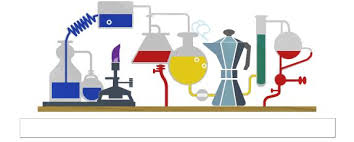 LEER INFORMACIÓN  E INDICACIONES, PRESENTES  EN TU TEXTO. RESPONDE  EN TU CUADERNO.     SÓLO RESPUESTAS.PUEDES USAR  INTERNET.ACTIVIDAD 1:LEER Y ANALIZAR  EL SIGUIENTE DOCUMENTO, PÁGINA  48 DEL TEXTO DEL ESTUDIANTE.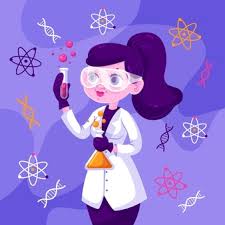 DE ACUERDO  AL DOCUMENTO RESPONDE:¿Qué descubrió  la Doctora Alejandra Espinoza?_______________________________________________________________________________________________________________________________________________________________________________________________________________________________________________________________________________________________________¿Cuál es el principal objetivo  del proyecto CEMC, de la Universidad de CHILE, al cual pertenece la Doctora Alejandra Espinoza?______________________________________________________________________________________________________________________________________________________________________________________________________________________________              __________________________________________________________________________¿Qué rol cumple la enzima NOX2  sobre la insulina y qué propone la Doctora Alejandra Espinoza?______________________________________________________________________________________________________________________________________________________________________________________________________________________________¿Para qué sirve este descubrimiento  y con que se relaciona?________________________________________________________________________________________________________________________________________________________________________________________________________________________________________________________________________________________________________ACTIVIDAD 2: DEFINE LOS SIGUIENTES CONCEPTOS:ACTIVIDAD 3: INVESTIGA  SOBRE LA DIABETES MELLITUS 2 ( BUSCA FUENTES  (tres ) CONFIABLES, DE UNIVERSIDADES Y CENTROS DE INFORMACIÓN (GENERALMENTE  TIENEN EL DOMINIO  .edu, MINSAL, Escuela de Nutricionistas, Nutriologos,etc))Considera los siguientes aspectos  sobre la Diabetes Mellitus 2.a.-Causas.b.-síntomas.c.-posibles secuelas.d.-la situación en Chile de la enfermedad.e.- tratamiento.ACTIVIDAD 4:EN  SU INVESTIGACIÓN  CONSIDERAR LOS SIGUIENTES ASPECTOS:1.-TITULO DE SU INVESTIGACIÓN.1.-CREAR UN PROBLEMA DE INVESTIGACIÓN RELACIONADO CON LA DIABETES MELLITUS.2.- INVENTAR  UNA HIPOTESIS  RELACIONADA CON SU PROBLEMA DE INVESTIGACIÓN ( DANDO UNA POSIBLE  RESPUESTA AL PROBLEMA DE INVESTIGACIÓN)3.- DESARROLLO DEL TRABAJO DE INVESTIGACIÓN ( FUNDAMENTAR CON LA BIBLIOGRAFÍA.)4.-CREAR CINCO CONCLUSIONES.5.-BIBLIOGRAFIA, SEGÚN NORMAS APA.         A) PUEDEN INGRESAR A LA PLATAFORMA DE MINEDUC.CL, “Aprendo en línea”.         B) OBSERVAR VIDEOS.